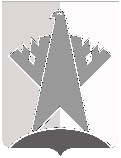 ДУМА СУРГУТСКОГО РАЙОНАХАНТЫ-МАНСИЙСКОГО АВТОНОМНОГО ОКРУГА – ЮГРЫРЕШЕНИЕ23 декабря 2022 года							                                        № 428-нпаг. СургутДума Сургутского района решила:1. Внести в решение Думы Сургутского района от 28 апреля 2006 года 
№ 16 «Об утверждении Положения о порядке реализации правотворческой инициативы граждан на территории Сургутского района» изменение, изложив пункт 2.2 главы 2 приложения к решению в следующей редакции:«2.2. Минимальная численность инициативной группы граждан составляет 20 человек. Членами инициативной группы граждан могут быть граждане Российской Федерации, достигшие возраста 18 лет, обладающие избирательным правом, проживающие на территории района.».2. Решение вступает в силу после его официального опубликования (обнародования).О внесении изменения в решение Думы Сургутского  района от 28 апреля 2006 года № 16 «Об утверждении Положения о порядке 
реализации правотворческой инициативы граждан на территории Сургутского района»Председатель ДумыСургутского районаВ.А. Полторацкий23 декабря 2022 годаГлава Сургутского районаА.А. Трубецкой23 декабря 2022 года